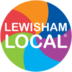 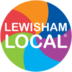 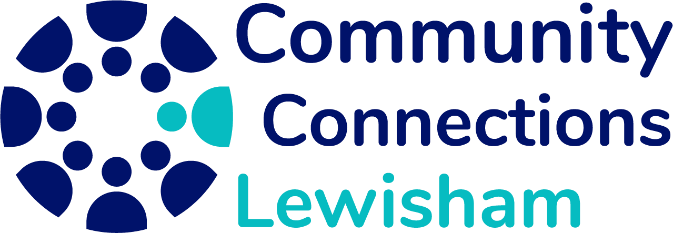 Christmas in LewishamUseful services, meals and foodServicesLewisham Council Customer Service Centre 020 8314 6000 - open every day, 24/7  Crisis Mental Health Line (South London and Maudsley 24 hour mental health support line) 0800 731 2864 – open every day. Advice Lewisham Closed 24th to 3rd January inclusive. Social services Gateway Open till 4pm on Xmas eve, 28th and 31st.  On other dates staffed by Emergency Duty Team. Out of hours number is 0208 430 2000 PharmaciesAwaiting detailsChildren & Young People  Free activities and lunches for school-aged children and young people (aged 5–16 years – up to 19 for children/young people with SEND) getting Free School Meals.  Download the booklet to find an activity programme for your family: https://www.lewishamcfc.org.uk/lewisham-winter-holiday-food-and-fun/ Community Connections Lewisham Phoneline open until 4pm on Friday 23rd December and re-opens Tuesday 3rd January at 9.30am. The deadline to request Xmas meals delivered to single people on their own is 14th December Lewisham Donation HubUnit D, PLACE/Ladywell, SE13 6AYOpen as usual - Tuesdays, Wednesdays, Thursdays 11am – 2.30pm. Food, clothing, home essentials. They offer a range of fresh and frozen foods, and a more limited selection of non-perishables, toiletries, women's essentials and incontinency pads. No booking required but do check the website for important service information as it is weather dependent www.lewishamdonationhub.orgDWP  Closed from 25th and open 30th and 31st. Good Gym Please make last referrals before 3pm on Fri 23rd. Referrals re-open 28th until 3pm on 30th and from Tuesday 3rd Jan. Missions continue every day but need to be requested in advance.  Silver Line The Silver Line Helpline offers conversation and is open 365 days a year 24 hours  – 0800 470 8090 FoodSee Lewisham Local’s website for up-to-date information on general food provision https://www.lewishamlocal.com/lewisham-community-meals-and-foodbank-provision/ Free Christmas meals These community organisations and businesses offer a free meal or food support for people who might be spending Christmas on their own, or may be struggling financially. Details can change so please contact the project directly to double-check..Christmas DayAll Saints Church105 New Cross Road, SE14 5DJProvide a Christmas Meal on Christmas Day 12.30-4.30pm. 020 7639 2889.Catford Soup Kitchen (UCKG Soup Kitchen)UCKG Help Centre 1 Bromley Road Catford, SE6 2TS 020 8698 3612. Open Saturdays 11am-1pm, continuing with provision of home cooked soup, meals, and surplus food such as sandwiches, bread and milk to choose from and takeaway. Meat and veg optionsOpen as usual over Christmas, including Christmas Day - providing Christmas dinner 12 – 3pm.Taste Soul Good and Cummin Up Caribbean takeaway 389 Lewisham High Street, SE13 6NZ. Provide a hot festive meal on Christmas day.For enquiries call 0783 142 3163Boxing DayChrist Church United Reformed Church Bellingham15 Bellingham Green, London SE6 3HQFree Xmas dinner with entertainment for over 40s. Run by Tommo and his merry band of elves. Monday 26th December and Monday 2nd January, 10.30-5pm. Book by phoning or texting: 0771 2677 174Around ChristmasThe Constitutional108 Rushey Green, SE6 4HW Free Xmas dinner for Lewisham residents age 50+. 12pm on Monday 19th December – call Community Connections to book on 0330 058 3464 The Feast at King's Church Catford Catford Hill, SE6 4PSChristmas dinner on Wednesday 21st December at 7pm.Greater Faith MinistriesCommunity meal on Friday 23rd December 5-7pm for up to 30 people at the Leemore Centre 29-31 Clarendon Rise, London SE13 5EY. GFM are starting to do monthly meals, so look out for their January one.HAF (Children’s Winter Holiday Programme – activities and free lunch at multiple venues)19th – 22nd Dec, with a few dates after until 31st Dechafprogramme@lewisham.gov.ukhttps://www.lewishamcfc.org.uk/lewisham-winter-holiday-food-and-fun/Ichthus Community TableIchthus Lee Green, 23 Lampmead Rd, London SE12 8QJ Christmas dinner on Friday 23rd December at the usual time of 1.30pm. Should also be open on 30th.Food ProjectsAFRIL/Helping Hands Food BankSt Peter’s Church, Lee, SE12 8HQLast foodbank 17th Dec (with extra food and vouchers) and first foodbank 7th Jan 2023. Contact Helen food bank director on 07549031729 or foodbank@afril.org.ukBarley Loaves The Ecclēsia (London City Mission) 1 Cornmill Lane, Lewisham SE13 7FYContinue with Monday provision. Mondays 26th December and 2nd January they will be open for collection as usual. barleyloaves@ecclesia.ukBear Church The Shaftesbury Christian Centre, Frankham Street, SE8 4RNOur last day will be the 18th Dec. We will be doing Carols and food in Griffin Square in the afternoon. Open to all.Catford Fridge Lewisham Irish Community Centre, SE6 4ASClosed over the 24th/25th December and 31st/1st weekendsChART Food ProjectWG Grace Community Centre, 1 Lions Close, Grove Park SE9 4HG. Open as usual over Christmas, every Wednesday 10am - 11am.CoCo Collective Ital Community Garden73 Firhill Rd, London SE6 3SELast day for the public before Xmas til the new year will be 11th DecCome out of Hiding Glass Mill Leisure Centre, 41 Loampit Vale, SE13 7FTThey are doing a Christmas Open House event on Saturday 24th December where families can get Christmas meal hampers including warm clothes, mini gift sets and toys for children. Welcome to everyone in the Lewisham borough we have a capacity of 150 families and it will be on a first come first serve basis. Sign up here: https://forms.gle/wRbwigPpwyUcWH2x5Feed the Hill 367 New Cross Rd, London SE14 6ATOpen as usual. Working with Bold Vision, Feed the Hill delivers food boxes to housebound people in SE4, SE8 & SE14. Boxes are delivered for free to those self-isolating or experiencing food poverty. https://boldvision.uk/feed-the-hill/ Text: 07748 713 212, by the end of Sat. for next week. Boxes are nutritionally balanced, dietary needs catered for. They run a small “social supermarket” on Wed 10am - noon for people on low incomes who may benefit from spending less on their weekly shop (£2 per shop) no membership required, please bring proof of address.Felix ProjectOpen over Christmas as usual except 25th, 26th December and 1st January. Foodcycle LewishamLewisham Irish Community Centre, SE6 4ASLast date is the 17th December. We have Give A Song as entertainment. Open again on the 7th January.Kath’s Place We Care Community Hub50 Friendly Street, Deptford, SE8 4DR. Open as always Wed – Sat. Only days closed are Christmas Day, Boxing Day, New Year’s Eve and New Year’s Day.Legendary Community Club Collection from Youth First sites across the borough. Foodbank finishes on Friday 16th and reopens 5th JanEmail legendarycclub@gmail.com or call/msg Andra on 07581566004Lewisham FoodbankMultiple locationsOur last day open before Christmas is Friday 23rd (Catford Salvation Army) and we reopen on Tuesday 3rd (Lewisham Salvation Army).Lewington Food ProjectLewington Community Centre, 9 Eugenia Road, SE16 2RU. Open Wednesday 21st December, Wednesday 28th December, possibly also Thursday 29th December (TBC). We will be back to normal on Friday 6th January 2023.Rastafari Movement UKRMUK wellbeing will be doing deliveries as usual until 20th December. No delivery 26th/27th Dec or 2nd/3rd Jan. Normal opening times resume on Monday 9th January.Offering African and Caribbean Cultural Foods, fresh fruits, veg and Ital emergency delivery and doorstep befriending service for vulnerable households in Lewisham, Lambeth and Southwark. Referrals can be made to rmukwellbeing@gmail.com Tel 07769813799. Deliveries once a week Tuesday evenings. Users must register. There is a £2 to £4 contribution required. For emergency food requests or to offer food donations, please call Chi on 07377871228 or Derwin on 07879652645St. Peter's Brockley Food Bank & Social SupermarketWickham Road, Brockley, SE4 1LT.  We will closed Dec. 28th but will be open all the other Wednesdays, reopening 4th Jan.For referral/SE4 people only - On 21st December we’re giving a regular food parcel, plus Christmas hampers with everything needed to make a Christmas dinner. There will be a bit of a party too!Sydenham Community Supermarket72A Mayeswood Road, SE12 9RPFrom 24th November, new opening times: Thursdays 9-12, 2-3 (last entry 2.45)Whitefoot and Downham Food ProjectHope Church 480 Whitefoot Lane Downham, BR1 5SFLast Thursday open is 22nd December, they reopen on 5th January.Open Thursdays 7-8.30pm for those living in the Whitefoot and Downham area.World of Life Church, Grove Park72A Mayeswood Rd, SE12 9RPOn 17th December they are providing 100 Christmas Hampers for needy families. This will feed a family of four, includes turkey and all the trimmings. Then close for the Christmas break and re-open in January.Information last updated 29/11/2022Spotted corrections or updates? Email Michael.stuart@ageuklands.org.uk